MENÜPLAN    von   20. bis  24. 02. 2023Da die Nachspeisen frisch und abwechslungsreich sind, kann am Speiseplan keine genaue Angabe vermerkt sein. Die Nachspeise variiert zwischen Obst, Joghurt, Kuchen, … Bei eventuellen Rückfragen bzgl. des Menüs steht Ihnen der Buffetbetreiber Hr.Sisman  Mo-Fr von 15-18 Uhr unter 0699/19454584 zur Verfügung. A B MONTAG 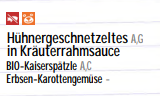 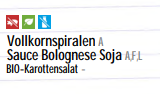 DIENSTAG 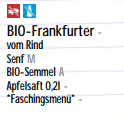 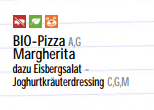 MITTWOCH 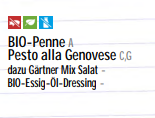 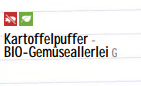 DONNERSTAG 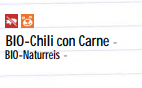 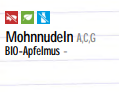 FREITAG 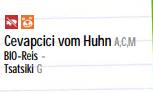 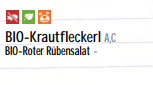 